Предоставление государственной услуги по обеспечению инвалидов Ярославской области с ограниченными возможностями передвижения и способностью к самообслуживанию специальными средствами и приспособлениями для оборудования и оснащения занимаемых ими жилых помещений с целью формирования доступной среды жизнедеятельности осуществляется за счет средств областного бюджета (бесплатно).Обеспечение инвалидов средствами реабилитации осуществляется по медицинским показаниям в соответствии с заключением лечебно-профилактического учреждения, в котором наблюдается инвалид, либо в соответствии с индивидуальной программой реабилитации  ребёнка-инвалида (далее – ИПР), выданной ФКУ МСЭ.Средства реабилитации предоставляются согласно перечню средств реабилитации, который включает в себя:- перечень средств реабилитации для детей-инвалидов с нарушением функции опорно-двигательного аппарата (раздел I);- перечень специальных средств реабилитации для самообслуживания и ухода (раздел II);  - перечень средств реабилитации для инвалидов с нарушением функции зрения (раздел III);- перечень средств реабилитации для инвалидов с нарушением функции слуха (раздел IV);                                      - перечень средств реабилитации для инвалидов-колясочников (раздел V). ПРИМЕРНЫЙ ПЕРЕЧЕНЬ СПЕЦИАЛЬНЫЕ СРЕДСТВА РЕАБИЛИТАЦИИ ДЛЯ ДЕТЕЙ-ИНВАЛИДОВ С НАРУШЕНИЕМ ФУНКЦИИ  ОПОРНО-ДВИГАТЕЛЬНОГО АППАРАТА (модификация, технические характеристики, цвет приборов зависит от поставщика, победившего в торгах на поставку данного средства) (РАЗДЕЛ I)ПРИМЕРНЫЙ ПЕРЕЧЕНЬ СПЕЦИАЛЬНЫЕ СРЕДСТВА РЕАБИЛИТАЦИИ ДЛЯ САМООБСЛУЖИВАНИЯ И УХОДА (модификация, технические характеристики, цвет приборов зависит от поставщика, победившего в торгах на поставку данного средства) (РАЗДЕЛ II)ПРИМЕРНЫЙ ПЕРЕЧЕНЬ СРЕДСТВ РЕАБИЛИТАЦИИ ДЛЯ ИНВАЛИДОВ-КОЛЯСОЧНИКОВ  (модификация, технические характеристики, цвет приборов зависит от поставщика, победившего в торгах на поставку данного средства) (РАЗДЕЛ V)! Примечание: модификации представленных средств реабилитации могут варьировать в зависимости от завода-изготовителя, поставляющего данные средства реабилитации и отличаться от представленных образцов.Рекомендациипо выбору модификации, размерам и количеству рекомендованных инвалиду (ребёнку-инвалиду) технических средств реабилитации, предусмотренных II, V разделами ПеречняПо разделу II:При обеспечении инвалида (ребёнка-инвалида) коридорными поручнями и поручнями-скобами для ванной и туалетной комнат указывается размер поручня и необходимое количество (в ед.).Например:           Во всех других случаях выдаются по одному наименованию технических средств реабилитации в зависимости от назначения.Например:- приспособления для унитаза: либо подставка-поручень к унитазу, либо насадка на унитаз (по выбору инвалида);- сиденья для приёма ванны: либо сиденье со спинкой на ванну, либо сиденье (доска) на ванну (по выбору инвалида), или стул для душа, если отсутствует ванна, а вместо неё – душевая кабина;- приспособления для облегчения инвалидам помещения в ванну и выхода из неё: либо ступенька для ванны, либо подставка-скамейка к ванне (по выбору инвалида).2. По разделу V:Переносной раздвижной пандус предназначен для порогов и препятствий, а так же лестничных проёмов с небольшим количеством ступеней, где угол наклона лестничного проёма не более 20-25 градусов. Для лестничных проёмов между этажами в многоэтажных домах данный вид пандуса не приспособлен. Технологическим процессом регламентированы размеры пандусов, указанные в Приложении 1 к разделу V Перечня. Другие размеры пандуса не предусмотрены.При подборе переносного раздвижного пандуса для инвалидной коляски с электроприводом рекомендуем обратить внимание на следующие моменты.В силу специфики данного вида пандуса (большие габариты пандуса – занимает весь лестничный проём, так как предназначен для коляски с электроприводом, масса которой более 90 кг), его размеры должны быть максимально подобраны к имеющемуся препятствию, так как наезд тяжелой коляски на свободный конец пандуса в случае, если его размер больше (или меньше), чем имеющийся пролет, может привести к резкому подъёму конца пандуса и возможной травматизации инвалида и сопровождающее его лицо. Данный вид пандуса может быть рекомендован инвалидам, проживающим в частном секторе, либо жителям многоэтажных домов при съезде по небольшому лестничному пролёту длиной не более 180 см к выходу из подъезда, при и угле наклона не превышающем 20-25 градусов.ПРИМЕРНЫЙ ПЕРЕЧЕНЬСРЕДСТВ РЕАБИЛИТАЦИИ ДЛЯ ИНВАЛИДОВ С НАРУШЕНИЕМ ФУНКЦИИ ЗРЕНИЯ(модификация, технические характеристики, цвет приборов зависит от поставщика, победившего в торгах на поставку данного средства)(РАЗДЕЛ III)№п/пНаименованиетехнических средств реабилитацииПредназначениеОриентировочные параметры,технические характеристики Внешний вид(в зависимости от модификации)123451.Средство для обучения ходьбе для детей с ДЦП:ходунки-тренажёры Предназначены для выработки и тренировки правильной походки с полной или частичной фиксацией пациента. Для тренировки равновесия при стоянии или ходьбе. Показаны больным, страдающим различными клиническими формами ДЦП, вялыми и спастическими паре-зами и параличами различной этиологии, сопровождающи-мися патологией опорно-двигательного аппарата и нарушением походки.ходунки (тренажер) :1-5 лет, рост 70-100 см(СН-36.12.01);4-8 лет, рост 90-120 см(СН-36.12.02);7-12 лет, рост 115-150 см(СН-36.12.03) 1-5 лет, рост 70-100 см(СН-36.12.04);4-8 лет, рост 90-120 см(СН-36.12.05);7-12 лет, рост 115-150 см(СН-36.12.06)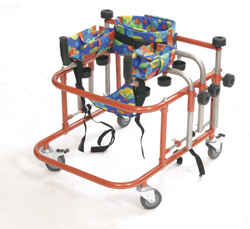 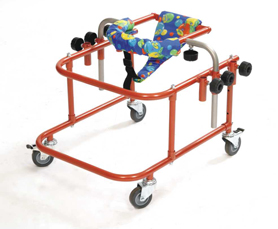 2.Стул ортопедический детский:Предназначен для детей с различными формами ДЦП, особенно при наличии гиперкинезов, а также при отставании в двигательном и психо-речевом развитии, при наличии явной патологии позвоночника (сколиоз, кифоз и т.д.)Регулировка высоты подножки, подго-ловника, подлокотников, глубины сидения позволяет добиться наибольшего удобства и правильной позы.Легкая регулировка наклона стула с помощью газовой пружины позволяет разгружать позвоночник.Головные упоры, абдуктор и жилетка надежно фиксируют ребенка. Имеется съемный столик.1-3 года, рост 74-100 см(СН-37.01.01);2-5 лет, рост 100-120 см(СН-37.01.02);5-15 лет, рост 115-165 см(СН-37.01.03)СН-37.01.01, 02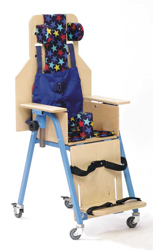 СН-37.01.03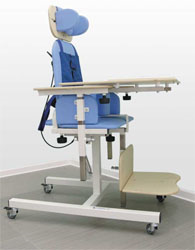 №п/пНаименованиетехнических средств реабилитацииПредназначениеОриентировочные параметры,технические характеристики Внешний вид(в зависимости от модификации)123451.Поручни коридорныеСлужат опорой для пере-движения людей с ограни-ченными физическими воз-можностями. Устанавливаются на стенах коридоров, холлов, спортзалов. Изготавливаются из древесины твердых пород, покрытых лаком. Кронштейны металлические литые с полимерным покрытием. Расстояние между опорами (длина поручня) – от 50 см  до 1,2 м, просвет от стены – 6 см.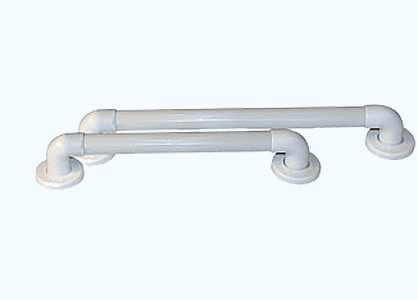 2.Поручень-скобаСлужит опорой при перед-вижении. Устанавливается на стенах ванных комнат, туалетов, душевых и т.п. Изготовлен из стальных труб с полимер-ным покрытием. Размеры: от 30 см до 1 м,просвет от стены  - 8,5 см.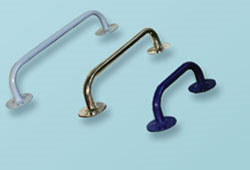 3.Подставка-поручень  к унитазуСлужит дополнительной пере-носной опорой при поль-зовании унитазом. Изготовлена из алюминия, имеет регулировку по высоте, резиновые наконечники не оставляют следов на полу. Размеры:ширина – 52-60 см,высота – 67-85 см,глубина -  50 см,вес –  1,7-5 кг,нагрузка до 100 кг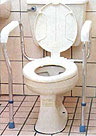 4.Насадка на унитазНасадка на унитаз увеличивая высоту санитарного устройст-ва, облегчают пользование туалетом людям после пере-несенных травм, операций, а также инвалидам разных категорий. Насадки увеличи-вают высоту унитаза, что способствует оптимальному положению пациента и обеспечивает ему комфорт. Не требует специального инстру-мента для установки.Увеличивает высоту унитаза в среднем на 12,5 см. Изготовлена из моющего пластинка. Конструкция полая. 
Имеются регулируемые фиксаторы, крышка. Гигиенический вырез Вес: 0,9 кг Максимальная нагрузка до 115 кг. 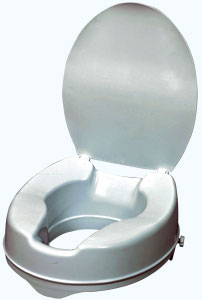 5.Сиденье на ваннуПредназначено для облегчения принятия ванны в положении сидя. Сиденье на ванну со спинкойИзготовлено из стальных труб с полимерным покрытием. Сиденье и спинка деревянные (полимерные). Регулируется по ширине ванны выдвижением боковин (от 65 до 90 см).Размеры:глубина сиденья -  45 см,высота от края ванны до сиденья -  31 см,Размер сидения: 42х39смвес – до 5 кг, нагрузка от 100 кг до 115 кг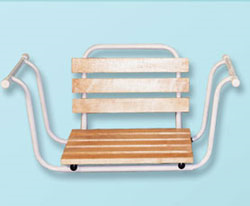 2. Сиденье (доска) на ванну Изготовлено из особо прочного пластика, нейтрального к воздействию воды. Регулируется по ширине ванны. Размеры : ширина - 68 см, глубина - 27 см 
Максимальная нагрузка 115 кг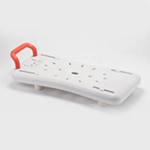 6.Стул для душевой комнатыСлужит для удобства при принятии душа (в душевых кабинах). Имеет сиденье и спинку. Изготовлен из стальных труб, сиденье и спинка из полимерного материала.Размеры:высота от пола до сиденья –
50 см,ширина  -  49 см, глубина 40 см,вес  -  4-6 кг, нагрузка  90 кг-100 кг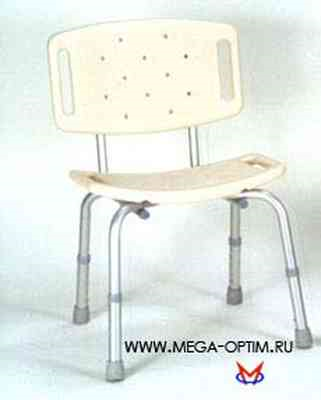 7.Ступенька для ванныПодставка-скамейка к ваннеПредназначены для облегче-ния инвалидам или пожилым людям помещения в ванну и выхода из нее. Изготовлена из стальных труб с полимерным покрытием, площадка с антискользящей поверхностью (резина).Размеры:длина - 42 см; ширина - 35 см;
высота - 24 см; вес - 2,4 кг 
Изготовлена из стальных труб с полимерным покрытием. Площадка деревянная, обработанная водостойким материалом.Размеры:длина – 65 см, ширина – 42 см,высота  -   25 см, вес – 4 кг 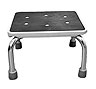 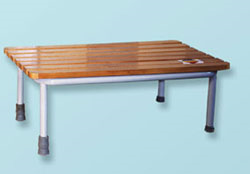 8.Поручень-опора к раковинеВыполняет роль опоры при умывании. Изготовлен из литой стальной трубы с полимерным покрытием. Регулируется по высоте.Размеры:ширина  -  70 см,глубина  –  50 см,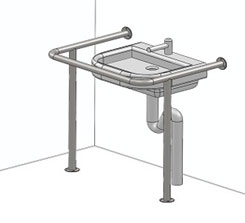 9.Изголовье для кровати(подставка под спину) Съемное устройство для кровати, позволяющее изменять угол наклона изголовья от 35 до 75 градусов. Предназначено для создания комфорта лежачему больному, инвалиду, пожило-му человеку. Изготовлено из стальных труб с полимерным покрытием, подголовник из прочного материала.Размеры:ширина  -  65 см,длина  -  50 см,угол наклона  -  35 – 75 град.,вес  -  5 кг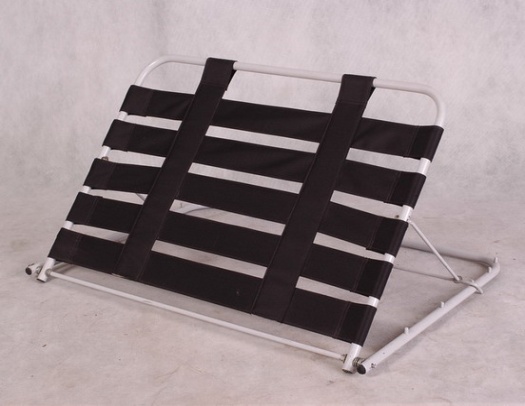 10.Опора для подъёма в кровати(передвижной вспомогательныйкронштейн)Предназначена для подъёма в кровати лежачему больному, инвалиду, пожилому человеку. Для установки около кроватей, которые не имеют возмож-ности крепления стандартного вспомогательного кронштейна.Масса: 12 кг.Габаритные размеры (см):900х900х1400….2000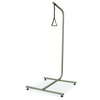 11.Подъёмное устройство для ванны для инвалидов с отсутствием функции нижних конечностейАвтоматическое подъемное устройство для погружения и подъема в ванне.Выполнено из высококачественной проч-ной пластмассы, легко транспортируется,упаковывается и подходит для использования в домашних условиях. Аккумулятор расположен в футляре, при эксплуатации вставляется в специальный корпус, расположенный на спинке подъемника. Регулировка подъемника (плавное опускание и поднимание) осу-ществляется при помощи ручного пульта управления.Аккумулятор заряжается от зарядного устройства. Общая длина             -  850 ммОбщая ширина          -  700 мм Ширина сидения       -  370 ммГлубина сидения    около 450 ммМин.высота сиденья около 80 ммМакс.выс.сидения    около 10 ммВысота спинки         около  550 ммШирина спинки          -  320 ммУгол накл.спин. от 9 до 40градШирина основания  около 310 ммДлина основания     около 545 ммМакс. нагрузка               130 кгВес с аккумулятором около 16 кгПродолжительностьспуска/подъема  около  30 сек.Продолжительность зарядки аккумулятора         около 12 часов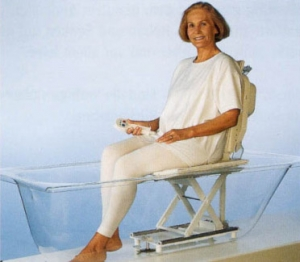 №п/пНаименованиетехнических средств реабилитацииПредназначениеОриентировочные параметры,технические характеристики Внешний вид(в зависимости от модификации)123451.Переносной раздвижной  пандус для спуска колясок по лестницам и порогамУстройство, позволяющее облегчить спуск коляски по лестницам и порогам. Имеет нескользящее покрытие дляобеспечения безопасного движения инвалидной коляски; пандус выполнен из алюминиевого сплаваИмеет легкий вес и нескользящее покрытие для обеспечения более безопасного движения инвалидной коляски. 1. Для колясок с ручным приводом:Длина: 50 см Ширина: 213,5 ммДлина: 90 см Ширина: 213,5 мм Длина: 150 см Ширина: 194,5+213,5+204 ммДлина: 200 см Ширина: 194,5+213,5+204 ммДлина: 215 см Ширина: 194,5+204 мм2. Для колясок с электроприводом:Длина:  90 см Длина: 180 см Максимальная нагрузка 200 кг  Максимальная длина 183 см 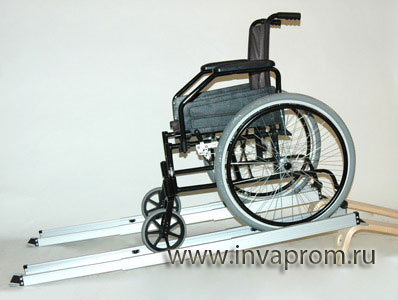 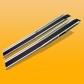 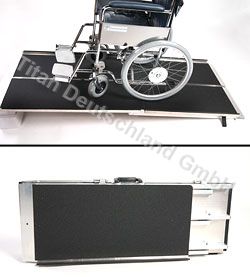 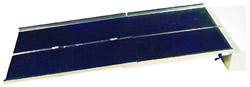 - поручень коридорный: 1,2 м – 2 ед.;                                           1,0 м – 1 ед.;                                           50 см – 2 ед.- поручень-скоба: 30 см – 2 ед.                                45 см – 1 ед.                                  60 см – 1 ед.Телефоны для слабовидящихТелефоны для слабовидящихТелефоны для слабовидящихТелефоны для слабовидящихТелефоны для слабовидящихТелефоны для слабовидящихТелефоны для слабовидящихТелефоны для слабовидящихТелефоны для слабовидящих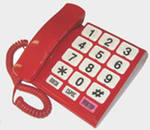 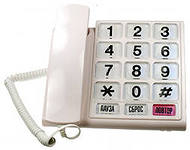 Телефонный аппарат с увеличенными клавишами для слабовидящихТелефонный аппарат с увеличенными клавишами для слабовидящихТелефонный аппарат с увеличенными клавишами для слабовидящихЧасы для слабовидящих и незрячихЧасы для слабовидящих и незрячихЧасы для слабовидящих и незрячихЧасы для слабовидящих и незрячихЧасы для слабовидящих и незрячихЧасы для слабовидящих и незрячихЧасы для слабовидящих и незрячихЧасы для слабовидящих и незрячихЧасы для слабовидящих и незрячих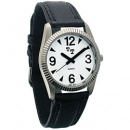 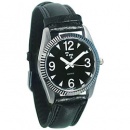 Часы для слабовидящих с крупными цифрами Классические и элегантные наручные часы для слабовидящих. Кварцевые. Часы для слабовидящих с крупными цифрами Классические и элегантные наручные часы для слабовидящих. Кварцевые. Часы для слабовидящих с крупными цифрами Классические и элегантные наручные часы для слабовидящих. Кварцевые. 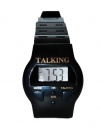 Часы, говорящие время на русском языке, электронные для слепых  Эти электронные наручные часы оповещают о времени женским голосом после нажатия на кнопку. Также может быть установлена функция ежечасного оповещения о времени (эта функция может быть отключена по вашему желанию). Время также отображается на ЖК-дисплееЧасы, говорящие время на русском языке, электронные для слепых  Эти электронные наручные часы оповещают о времени женским голосом после нажатия на кнопку. Также может быть установлена функция ежечасного оповещения о времени (эта функция может быть отключена по вашему желанию). Время также отображается на ЖК-дисплееЧасы, говорящие время на русском языке, электронные для слепых  Эти электронные наручные часы оповещают о времени женским голосом после нажатия на кнопку. Также может быть установлена функция ежечасного оповещения о времени (эта функция может быть отключена по вашему желанию). Время также отображается на ЖК-дисплее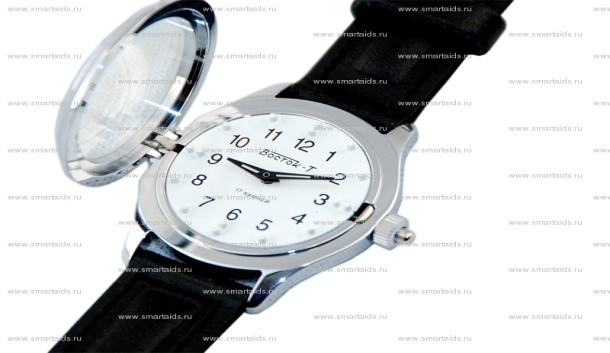 Часы наручные механические для слепых, со шрифтом Брайля Наручные механические часы со шрифтом Брайля предназначены для определения времени незрячими и слабовидящими людьмиЧасы наручные механические для слепых, со шрифтом Брайля Наручные механические часы со шрифтом Брайля предназначены для определения времени незрячими и слабовидящими людьмиЧасы наручные механические для слепых, со шрифтом Брайля Наручные механические часы со шрифтом Брайля предназначены для определения времени незрячими и слабовидящими людьми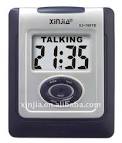 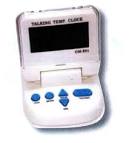 Часы-будильники «говорящие» для слепых и слабовидящих«Говорящие» с термометром. Ежечасное оповещение температуры и времениЧасы-будильники «говорящие» для слепых и слабовидящих«Говорящие» с термометром. Ежечасное оповещение температуры и времениЧасы-будильники «говорящие» для слепых и слабовидящих«Говорящие» с термометром. Ежечасное оповещение температуры и времениПриспособления для самообслуживанияПриспособления для самообслуживанияПриспособления для самообслуживанияПриспособления для самообслуживанияПриспособления для самообслуживанияПриспособления для самообслуживанияПриспособления для самообслуживанияПриспособления для самообслуживанияПриспособления для самообслуживания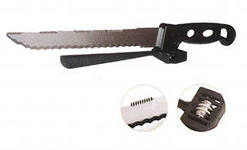 Нож-дозатор, грн. длина лезвия - 19 см Для правшей и левшейНож-дозатор имеет лезвие с двухсторонней заточкой: "Волна" - для основных продуктов. "Пилка" - для твердых продуктов, в том числе замороженных, а также для разделывания рыбы и птицы.Нож-дозатор, грн. длина лезвия - 19 см Для правшей и левшейНож-дозатор имеет лезвие с двухсторонней заточкой: "Волна" - для основных продуктов. "Пилка" - для твердых продуктов, в том числе замороженных, а также для разделывания рыбы и птицы.Нож-дозатор, грн. длина лезвия - 19 см Для правшей и левшейНож-дозатор имеет лезвие с двухсторонней заточкой: "Волна" - для основных продуктов. "Пилка" - для твердых продуктов, в том числе замороженных, а также для разделывания рыбы и птицы.Диктофоны Диктофоны Диктофоны Диктофоны Диктофоны Диктофоны Диктофоны Диктофоны Диктофоны 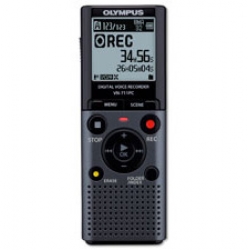 Цифровой диктофонЦифровой диктофонЦифровой диктофонПрибор для измерения уровня сахара в кровиПрибор для измерения уровня сахара в кровиПрибор для измерения уровня сахара в кровиПрибор для измерения уровня сахара в кровиПрибор для измерения уровня сахара в кровиПрибор для измерения уровня сахара в кровиПрибор для измерения уровня сахара в кровиПрибор для измерения уровня сахара в кровиПрибор для измерения уровня сахара в крови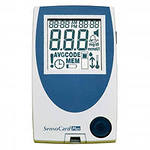 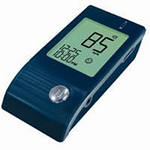 Глюкометр «говорящий»Для определения уровня сахара в крови у незрячих и слабовидящих людейГлюкометр «говорящий»Для определения уровня сахара в крови у незрячих и слабовидящих людейГлюкометр «говорящий»Для определения уровня сахара в крови у незрячих и слабовидящих людейСпециальные устройства для оптической коррекции слабовиденияСпециальные устройства для оптической коррекции слабовиденияСпециальные устройства для оптической коррекции слабовиденияСпециальные устройства для оптической коррекции слабовиденияСпециальные устройства для оптической коррекции слабовиденияСпециальные устройства для оптической коррекции слабовиденияСпециальные устройства для оптической коррекции слабовиденияСпециальные устройства для оптической коррекции слабовиденияСпециальные устройства для оптической коррекции слабовиденияЛупы складные:Лупы складные:Лупы складные:Лупы складные:Лупы складные:Лупы складные:Лупы просмотровые складные карманные.  Компактно складываются вместе с футляром, надежно защищающим оптику. Выпускаются цветным или черным цветомЛупы просмотровые складные карманные.  Компактно складываются вместе с футляром, надежно защищающим оптику. Выпускаются цветным или черным цветомЛупы просмотровые складные карманные.  Компактно складываются вместе с футляром, надежно защищающим оптику. Выпускаются цветным или черным цветом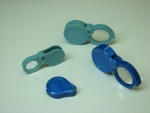 Лупа складная Лупа складная Лупа складная Лупа складная Лупа складная Лупа складная Технические характеристики:Линейное поле: 95 ммДиаметр линзы без оправы: 37 ммУвеличение, крат: 2,5Фокусное расстояние: 100 ммМасса, г: 23Габариты, мм: 66,5х50х12Технические характеристики:Линейное поле: 95 ммДиаметр линзы без оправы: 37 ммУвеличение, крат: 2,5Фокусное расстояние: 100 ммМасса, г: 23Габариты, мм: 66,5х50х12Технические характеристики:Линейное поле: 95 ммДиаметр линзы без оправы: 37 ммУвеличение, крат: 2,5Фокусное расстояние: 100 ммМасса, г: 23Габариты, мм: 66,5х50х12Лупа складная Лупа складная Лупа складная Лупа складная Лупа складная Лупа складная Технические характеристики:Линейное поле: 45 ммДиаметр линзы без оправы: 28 ммУвеличение, крат: 4Фокусное расстояние: 56,36 ммМасса, г: 20Габариты, мм: 51,5х42х15Технические характеристики:Линейное поле: 45 ммДиаметр линзы без оправы: 28 ммУвеличение, крат: 4Фокусное расстояние: 56,36 ммМасса, г: 20Габариты, мм: 51,5х42х15Технические характеристики:Линейное поле: 45 ммДиаметр линзы без оправы: 28 ммУвеличение, крат: 4Фокусное расстояние: 56,36 ммМасса, г: 20Габариты, мм: 51,5х42х15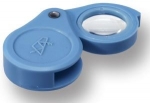 Лупа складная Лупа складная Лупа складная Лупа складная Лупа складная Лупа складная Технические характеристики:Линейное поле: 26 ммДиаметр линзы без оправы: 20 ммУвеличение, крат: 7Фокусное расстояние: 36 ммМасса, г: 10Габариты, мм: 42х31х11,5Технические характеристики:Линейное поле: 26 ммДиаметр линзы без оправы: 20 ммУвеличение, крат: 7Фокусное расстояние: 36 ммМасса, г: 10Габариты, мм: 42х31х11,5Технические характеристики:Линейное поле: 26 ммДиаметр линзы без оправы: 20 ммУвеличение, крат: 7Фокусное расстояние: 36 ммМасса, г: 10Габариты, мм: 42х31х11,5Лупы асферические:Лупы асферические:Лупы асферические:Лупы асферические:Лупы асферические:Лупы асферические:Лупы просмотровые асферические с ручкой предназначены для чтения книг, рассматривания географических карт и т.п. Асферическая поверхность линз обеспечивает высокое качество изображения. Могут быть цветными или перламутрового цветовЛупы просмотровые асферические с ручкой предназначены для чтения книг, рассматривания географических карт и т.п. Асферическая поверхность линз обеспечивает высокое качество изображения. Могут быть цветными или перламутрового цветовЛупы просмотровые асферические с ручкой предназначены для чтения книг, рассматривания географических карт и т.п. Асферическая поверхность линз обеспечивает высокое качество изображения. Могут быть цветными или перламутрового цветов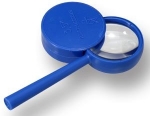 Лупа асферическая Лупа асферическая Лупа асферическая Лупа асферическая Лупа асферическая Лупа асферическая Технические характеристики:Линейное поле: 80 ммДиаметр линзы без оправы: 55 ммУвеличение, крат: 3,5Фокусное расстояние: 71 ммМасса, г: 69Габариты, мм: 23х68х164Технические характеристики:Линейное поле: 80 ммДиаметр линзы без оправы: 55 ммУвеличение, крат: 3,5Фокусное расстояние: 71 ммМасса, г: 69Габариты, мм: 23х68х164Технические характеристики:Линейное поле: 80 ммДиаметр линзы без оправы: 55 ммУвеличение, крат: 3,5Фокусное расстояние: 71 ммМасса, г: 69Габариты, мм: 23х68х164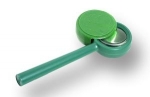 Лупа асферическая Лупа асферическая Лупа асферическая Лупа асферическая Лупа асферическая Лупа асферическая Технические характеристики:Линейное поле: 40 ммДиаметр линзы без оправы: 35 ммУвеличение, крат: 7Фокусное расстояние: 35,5 ммМасса, г: 34Габариты, мм: 140х45х14Технические характеристики:Линейное поле: 40 ммДиаметр линзы без оправы: 35 ммУвеличение, крат: 7Фокусное расстояние: 35,5 ммМасса, г: 34Габариты, мм: 140х45х14Технические характеристики:Линейное поле: 40 ммДиаметр линзы без оправы: 35 ммУвеличение, крат: 7Фокусное расстояние: 35,5 ммМасса, г: 34Габариты, мм: 140х45х14Лупа контактная: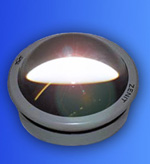 Лупа контактная Лупа контактная:Лупа контактная Лупа контактная:Лупа контактная Лупа контактная:Лупа контактная Лупа контактная:Лупа контактная Лупа контактная:Лупа контактная Лупа контактная– универсальная лупа для чтения мелкого текста, рассмотрения мелких рисунком, фотографий, схем и других изображений. Особая конструкция лупы и высококачественное оптическое стекло позволяют собирать достаточное количество света и передавать четкое изображение, без искажений. Наблюдения при помощи данной лупы происходят путем перемещения по тексту. Технические характеристики:Увеличение: 3,7 кратЛинейное поле зрения: 60 ммГабаритные размеры: 80х38,8Масса: 250 г.Лупа контактная– универсальная лупа для чтения мелкого текста, рассмотрения мелких рисунком, фотографий, схем и других изображений. Особая конструкция лупы и высококачественное оптическое стекло позволяют собирать достаточное количество света и передавать четкое изображение, без искажений. Наблюдения при помощи данной лупы происходят путем перемещения по тексту. Технические характеристики:Увеличение: 3,7 кратЛинейное поле зрения: 60 ммГабаритные размеры: 80х38,8Масса: 250 г.Лупа контактная– универсальная лупа для чтения мелкого текста, рассмотрения мелких рисунком, фотографий, схем и других изображений. Особая конструкция лупы и высококачественное оптическое стекло позволяют собирать достаточное количество света и передавать четкое изображение, без искажений. Наблюдения при помощи данной лупы происходят путем перемещения по тексту. Технические характеристики:Увеличение: 3,7 кратЛинейное поле зрения: 60 ммГабаритные размеры: 80х38,8Масса: 250 г.Лупы просмотровые:Лупы просмотровые:Лупы просмотровые:Лупы просмотровые:Лупы просмотровые:Лупы просмотровые: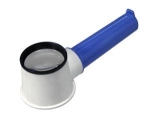 Лупа с подсветкой Лупа с подсветкой Лупа с подсветкой Лупа с подсветкой Лупа с подсветкой Лупа с подсветкой Лупа просмотровая с подсветкой  позволяет работать в любом месте при недостаточной освещенности. Технические характеристики:Линейное поле: 65 ммДиаметр линзы без оправы: 55 ммУвеличение, крат: 3,5Фокусное расстояние: 71,4 ммМасса, г: 240Габариты, мм: 206х83х60Лупа просмотровая с подсветкой  позволяет работать в любом месте при недостаточной освещенности. Технические характеристики:Линейное поле: 65 ммДиаметр линзы без оправы: 55 ммУвеличение, крат: 3,5Фокусное расстояние: 71,4 ммМасса, г: 240Габариты, мм: 206х83х60Лупа просмотровая с подсветкой  позволяет работать в любом месте при недостаточной освещенности. Технические характеристики:Линейное поле: 65 ммДиаметр линзы без оправы: 55 ммУвеличение, крат: 3,5Фокусное расстояние: 71,4 ммМасса, г: 240Габариты, мм: 206х83х60Монокуляры:Монокуляры:Монокуляры:Монокуляры:Монокуляры:Монокуляры:Предназначены для наблюдения за удаленными объектами, спортивными состязаниями, цирковыми и театральными представлениямиПредназначены для наблюдения за удаленными объектами, спортивными состязаниями, цирковыми и театральными представлениямиПредназначены для наблюдения за удаленными объектами, спортивными состязаниями, цирковыми и театральными представлениями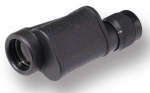 Технические характеристики:Увеличение, крат: 8Масса, кг: 0,27Габариты, мм: 117х50х70Диапазон рабочих температур, град. С: от -40 до +50Диаметр выходного зрачка, мм:
3,75Угловое поле зрения / Линейное поле зрения на расстоянии 
1000 м: 8° 30' /-Диаметр объектива, мм: 30Удаление выходного зрачка, мм:
12Разрешение: 6"Технические характеристики:Увеличение, крат: 8Масса, кг: 0,27Габариты, мм: 117х50х70Диапазон рабочих температур, град. С: от -40 до +50Диаметр выходного зрачка, мм:
3,75Угловое поле зрения / Линейное поле зрения на расстоянии 
1000 м: 8° 30' /-Диаметр объектива, мм: 30Удаление выходного зрачка, мм:
12Разрешение: 6"Технические характеристики:Увеличение, крат: 8Масса, кг: 0,27Габариты, мм: 117х50х70Диапазон рабочих температур, град. С: от -40 до +50Диаметр выходного зрачка, мм:
3,75Угловое поле зрения / Линейное поле зрения на расстоянии 
1000 м: 8° 30' /-Диаметр объектива, мм: 30Удаление выходного зрачка, мм:
12Разрешение: 6"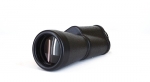 Технические характеристики:Увеличение, крат: 12Масса, кг: 0,38Габариты, мм: 192х80х60Диапазон рабочих температур, град. С: от -40 до +50Диаметр выходного зрачка, мм:
3,75Угловое поле зрения / Линейное поле зрения на расстоянии 
1000 м: 5°35' /- Диаметр объектива, мм: 45Удаление выходного зрачка, мм:
12Разрешение: 4"Технические характеристики:Увеличение, крат: 12Масса, кг: 0,38Габариты, мм: 192х80х60Диапазон рабочих температур, град. С: от -40 до +50Диаметр выходного зрачка, мм:
3,75Угловое поле зрения / Линейное поле зрения на расстоянии 
1000 м: 5°35' /- Диаметр объектива, мм: 45Удаление выходного зрачка, мм:
12Разрешение: 4"Технические характеристики:Увеличение, крат: 12Масса, кг: 0,38Габариты, мм: 192х80х60Диапазон рабочих температур, град. С: от -40 до +50Диаметр выходного зрачка, мм:
3,75Угловое поле зрения / Линейное поле зрения на расстоянии 
1000 м: 5°35' /- Диаметр объектива, мм: 45Удаление выходного зрачка, мм:
12Разрешение: 4"ПРИМЕРНЫЙ ПЕРЕЧЕНЬСРЕДСТВ РЕАБИЛИТАЦИИ ДЛЯ ИНВАЛИДОВ С НАРУШЕНИЕМ ФУНКЦИИ ЗРЕНИЯ (модификация, технические характеристики, цвет приборов зависит от поставщика, победившего в торгах на поставку данного средства)(РАЗДЕЛ IV)ПРИМЕРНЫЙ ПЕРЕЧЕНЬСРЕДСТВ РЕАБИЛИТАЦИИ ДЛЯ ИНВАЛИДОВ С НАРУШЕНИЕМ ФУНКЦИИ ЗРЕНИЯ (модификация, технические характеристики, цвет приборов зависит от поставщика, победившего в торгах на поставку данного средства)(РАЗДЕЛ IV)ПРИМЕРНЫЙ ПЕРЕЧЕНЬСРЕДСТВ РЕАБИЛИТАЦИИ ДЛЯ ИНВАЛИДОВ С НАРУШЕНИЕМ ФУНКЦИИ ЗРЕНИЯ (модификация, технические характеристики, цвет приборов зависит от поставщика, победившего в торгах на поставку данного средства)(РАЗДЕЛ IV)ПРИМЕРНЫЙ ПЕРЕЧЕНЬСРЕДСТВ РЕАБИЛИТАЦИИ ДЛЯ ИНВАЛИДОВ С НАРУШЕНИЕМ ФУНКЦИИ ЗРЕНИЯ (модификация, технические характеристики, цвет приборов зависит от поставщика, победившего в торгах на поставку данного средства)(РАЗДЕЛ IV)ПРИМЕРНЫЙ ПЕРЕЧЕНЬСРЕДСТВ РЕАБИЛИТАЦИИ ДЛЯ ИНВАЛИДОВ С НАРУШЕНИЕМ ФУНКЦИИ ЗРЕНИЯ (модификация, технические характеристики, цвет приборов зависит от поставщика, победившего в торгах на поставку данного средства)(РАЗДЕЛ IV)ПРИМЕРНЫЙ ПЕРЕЧЕНЬСРЕДСТВ РЕАБИЛИТАЦИИ ДЛЯ ИНВАЛИДОВ С НАРУШЕНИЕМ ФУНКЦИИ ЗРЕНИЯ (модификация, технические характеристики, цвет приборов зависит от поставщика, победившего в торгах на поставку данного средства)(РАЗДЕЛ IV)ПРИМЕРНЫЙ ПЕРЕЧЕНЬСРЕДСТВ РЕАБИЛИТАЦИИ ДЛЯ ИНВАЛИДОВ С НАРУШЕНИЕМ ФУНКЦИИ ЗРЕНИЯ (модификация, технические характеристики, цвет приборов зависит от поставщика, победившего в торгах на поставку данного средства)(РАЗДЕЛ IV)ПРИМЕРНЫЙ ПЕРЕЧЕНЬСРЕДСТВ РЕАБИЛИТАЦИИ ДЛЯ ИНВАЛИДОВ С НАРУШЕНИЕМ ФУНКЦИИ ЗРЕНИЯ (модификация, технические характеристики, цвет приборов зависит от поставщика, победившего в торгах на поставку данного средства)(РАЗДЕЛ IV)ПРИМЕРНЫЙ ПЕРЕЧЕНЬСРЕДСТВ РЕАБИЛИТАЦИИ ДЛЯ ИНВАЛИДОВ С НАРУШЕНИЕМ ФУНКЦИИ ЗРЕНИЯ (модификация, технические характеристики, цвет приборов зависит от поставщика, победившего в торгах на поставку данного средства)(РАЗДЕЛ IV)1.Телефонный аппаратс усилителем звука(для слабослышащих) Телефонный аппаратс усилителем звука(для слабослышащих) Телефонный аппаратс усилителем звука(для слабослышащих) нарушение слуховых функций 3 степениограничение способности кобщению, трудовой деятельности  2 степениограничение способности кобщению, трудовой деятельности  2 степени1 единица единовременнов безвозмездное пользование2.Часы-будильники:- с вибросигналом и (или)  со световым сигналомЧасы-будильники:- с вибросигналом и (или)  со световым сигналомЧасы-будильники:- с вибросигналом и (или)  со световым сигналомнарушение слуховых функций 3,4 степенейограничение способности кобщению, ориентации 2, 3 степеней ограничение способности кобщению, ориентации 2, 3 степеней 1 единица единовременнов безвозмездное пользование3.Вибрационно-световой сигнализатор звука«Электроняня» для инвалидов по слуху, имеющих детей в возрасте до 3-х летВибрационно-световой сигнализатор звука«Электроняня» для инвалидов по слуху, имеющих детей в возрасте до 3-х летВибрационно-световой сигнализатор звука«Электроняня» для инвалидов по слуху, имеющих детей в возрасте до 3-х летнарушение слуховых функций 3,4 степенейограничение способности кобщению, ориентации  2, 3 степенейограничение способности кобщению, ориентации  2, 3 степеней1 единица единовременнона 3 годапо минованию надобности подлежит возврату в Ярославское региональное отделение общественной организации «Всероссий-ское общество глухих»4.Наушники для прослушивания телевизионных передач(для слабослышащих)Наушники для прослушивания телевизионных передач(для слабослышащих)Наушники для прослушивания телевизионных передач(для слабослышащих)нарушение слуховых функций 3 степениограничение способности к общению 2 степени,  ориентации 2 степениограничение способности к общению 2 степени,  ориентации 2 степени1 единица единовременнов безвозмездное пользование